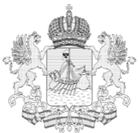 ДЕПАРТАМЕНТ ПО ТРУДУ И СОЦИАЛЬНОЙ ЗАЩИТЕ НАСЕЛЕНИЯ КОСТРОМСКОЙ ОБЛАСТИПРИКАЗ от «17» августа 2018 года № 628г. КостромаОб утверждении форм документов при организации семейного сопровождения граждан пожилого возраста, проживающих на территории Костромской областиВ целях реализации постановления администрации Костромской области от 25 июня 2018 года № 253-а «Об утверждении порядка организации семейного сопровождения граждан пожилого возраста, проживающих на территории Костромской области» ПРИКАЗЫВАЮ:1. Утвердить:1) форму заявления о намерении заключить договор о семейном сопровождении граждан пожилого возраста согласно приложению № 1 к настоящему приказу;2) форму согласия совместно проживающих с лицом, изъявившим желание взять на себя обязательства по уходу за гражданином пожилого возраста, совершеннолетних членов семьи, в том числе временно отсутствующих, на совместное проживание с гражданином пожилого возраста согласно приложению № 2 к настоящему приказу;3) форму заявления о намерении проживать в условиях семейного сопровождения согласно приложению № 3 к настоящему приказу;4) форму акта обследования социально-бытовых условий проживания лица, изъявившего желание взять на себя обязательства по уходу за гражданином пожилого возраста, и гражданина пожилого возраста согласно приложению № 4 к настоящему приказу;5) форму акта контрольного обследования выполнения лицом, взявшим на себя обязательства по уходу за гражданином пожилого возраста, обязанностей, предусмотренных договором о семейном сопровождении согласно приложению № 5 к настоящему приказу;6) форму отчета лица, взявшего на себя обязательства по уходу за гражданином пожилого возраста, о расходовании денежных средств на содержание гражданина пожилого возраста согласно приложению № 6 к настоящему приказу.2. Настоящий приказ вступает в силу со дня его подписания.Директор департамента                                                                          А.В. ДроздникПриложение № 1УТВЕРЖДЕНА
приказом департамента по труду и социальной защите населения Костромской областиот «___» ______ 2018 г. № ___Форма(наименование организации социального обслуживания),от  	,(фамилия, имя, отчество (при наличии) гражданина)	,(реквизиты документа, удостоверяющего личность)(гражданство, сведения о месте проживания (пребывания)	,на территории Российской Федерации)	,(контактный телефон, e-mail (при наличии))Заявление
о намерении заключить договор о семейном сопровождении граждан пожилого возрастаПрошу разрешить заключить договор о семейном сопровождении граждан пожилого возраста.Предполагаемое место жительства:по моему месту жительства (пребывания)_________________________________________________________;по месту жительства (пребывания) гражданина пожилого возраста__________________________________________________________________.Членами моей семьи, проживающими совместно со мной, являются:1) ___________________________________________________________________;2) ___________________________________________________________________;3)___________________________________________________________________Сообщаю, что работаю__________________________________________ ____________________________________________________________________(указать наименование организации и должности)Мне даны разъяснения о том, что я несу ответственность за достоверность и полноту представляемых сведений, являющихся основанием для рассмотрения вопроса о принятии на учет в качестве лица, изъявившего желание взять на себя обязательства по уходу за гражданином пожилого возраста. Достоверность и полноту представленных сведений подтверждаю.Подтверждаю согласие в соответствии со статьей 9 Федерального закона от 27 июля2006 года № 152-ФЗ «О персональных данных» на автоматизированную, а также без использования средств автоматизации, обработку и использование моих персональных данных, содержащихся в настоящем заявлении, с целью рассмотрения вопроса о принятии на учет в качестве лица, изъявившего желание взять на себя обязательства по уходу за гражданином пожилого возраста и заключения договора о семейном сопровождении граждан пожилого возраста.К заявлению прилагаются:1) ___________________________________________________________________;2) ___________________________________________________________________3)____________________________________________________________________Приложение № 2УТВЕРЖДЕНА
приказом департамента по труду и социальной защите населения Костромской областиот «___» ______ 2018 г. № ___ФормаСогласиесовместно проживающих с лицом, изъявившим желание взять на себя обязательства по уходу за гражданином пожилого возраста, совершеннолетних членов семьи, в том числе временно отсутствующих, на совместное проживание с гражданином пожилого возрастаНе возражаю против совместного проживания по адресу:______________________________________________________________________________________________________________________________________________________, с гражданином (гражданкой) ______________________________________________________________________________________________________________________________________________________________________________________________________________(Ф.И.О., дата рождения)_________________ ___________ _____________________ ______________(степень родства)  (подпись)   (инициалы, фамилия)      (дата)_________________ ___________ _____________________ ______________(степень родства)  (подпись)   (инициалы, фамилия)      (дата)_________________ ___________ _____________________ ______________(степень родства)  (подпись)   (инициалы, фамилия)      (дата)_________________ ___________ _____________________ ______________(степень родства)  (подпись)   (инициалы, фамилия)      (дата)_________________ ___________ _____________________ ______________(степень родства)  (подпись)   (инициалы, фамилия)      (дата)Приложение № 3УТВЕРЖДЕНА
приказом департамента по труду и социальной защите населения Костромской областиот «___» ______ 2018 г. № ___Форма(наименование организации социального обслуживания),от  	,(фамилия, имя, отчество (при наличии) гражданина)	,(реквизиты документа, удостоверяющего личность)(гражданство, сведения о месте проживания (пребывания)	,на территории Российской Федерации)	,(контактный телефон, e-mail (при наличии))Заявление
о намерении проживать в условиях семейного сопровождения Прошу рассмотреть вопрос о принятии меня на семейное сопровождение граждан пожилого возраста.Мне даны разъяснения о том, что я несу ответственность за достоверность и полноту представляемых сведений, являющихся основанием для рассмотрения вопроса о принятии на учет в качестве лица, изъявившего желание взять на себя обязательства по уходу за гражданином пожилого возраста. Достоверность и полноту представленных сведений подтверждаю.Подтверждаю согласие в соответствии со статьей 9 Федерального закона от 27 июля2006 года № 152-ФЗ «О персональных данных» на автоматизированную, а также без использования средств автоматизации, обработку и использование моих персональных данных, содержащихся в настоящем заявлении, с целью рассмотрения вопроса о принятии на учет в качестве лица, изъявившего желание взять на себя обязательства по уходу за гражданином пожилого возраста и заключения договора о семейном сопровождении граждан пожилого возраста.К заявлению прилагаются:1) __________________________________________________________________;2)__________________________________________________________________3)____________________________________________________________________.Приложение № 4УТВЕРЖДЕНА
приказом департамента по труду и социальной защите населения Костромской областиот «___» ________ 2018 г. № ___ФормаФорма акта обследования социально-бытовых условий проживания лица, изъявившего желание взять на себя обязательства по уходу за гражданином пожилого возраста, и гражданина пожилого возраста ___________________________________«__» __________ 20__ г._________________________________________(населенный пункт)Фамилия, имя, отчество (при наличии) гражданина ____________________________________________________________________________________________Число, месяц, год рождения ________________________ Пол _______________Адрес места жительства (фактического пребывания) ___________________________________________________________________________________________(индекс, город (район), улица, дом, корпус, квартираили место фактического пребывания)_____________________________________________________________________Телефон (домашний, мобильный, при наличии) ______________________________________________________________________________________________________________________________________________________________________________________________________________(вид документа, удостоверяющего личность, серия и номер документа,кем выдан документ, дата его выдачи, заполняются в соответствиис реквизитами документа, удостоверяющего личность)Гражданство __________________________________________________________Образование __________________________________________________________Профессия ___________________________________________________________Состав семьи (совместно проживающие):Жилое помещение: отдельная квартира, коммунальная квартира, частный дом, общежитие, нет жилья (нужное подчеркнуть);кирпичное, панельное, деревянное (нужное подчеркнуть);теплоснабжение: печное, центральное, газовое (нужное подчеркнуть);водоснабжение: холодное и горячее, холодное, скважина, колодец, колонка, (нужное подчеркнуть)размер жилой площади (кв.м): общая _______________, жилая _______________;количество комнат ____________________________________________________;санитарное состояние __________________________________________________;характеристика жилого помещения _________________________________________________________________________________________________________________________________________________________________________________;хозяйственные постройки: баня, сарай, гараж, конюшня (нужное подчеркнуть);подсобное хозяйство: коровы, свиньи, козы, овцы, куры, гуси (нужное подчеркнуть);огород_____________________________________________________________________________________________________________________________________(указать кол-во соток и что выращивается)Общая площадь предполагаемого для совместного проживания жилого помещения (кв.м)______________________________________________________в расчете на каждое лицо, проживающее в данном жилом помещении, с учетом гражданина пожилого возраста(кв.м)__________________________________Заключение лица (лиц), обследовавшего(их) бытовое положение заявителя__________________________________________________________________________________________________________________________________________Подпись, расшифровка подписи лица (лиц), обследовавшего(их) бытовое положение заявителя______________________________________________________________________________________________________________________________________________________________________________________________________________Подпись и расшифровка подписи заявителя_________________________________________________________________________________________________________________________________________Приложение № 5УТВЕРЖДЕНА
приказом департамента по труду и социальной защите населения Костромской областиот «___» ________ 2018 г. № ___ФормаУТВЕРЖДАЮ                                                Руководитель организации                                            социальной защиты населения                                             муниципального образования                                          _________________________________________________________________________________________________________(полное наименование учреждения)___________________________________                                               (подпись руководителя, Ф.И.О.)Акт контрольного обследованиявыполнения лицом, взявшим на себя обязательства по уходу за гражданином пожилого возраста, обязанностей, предусмотренных договором о семейном сопровождении ____________ (дата)Лицо, взявшее на себя обязательства по уходу за гражданином пожилого возраста_____________________________________________________________, (Ф.И.О.)и гражданин пожилого возраста ______________________________________,(Ф.И.О.)Адрес места жительства (фактического пребывания)гражданина пожилого возраста ________________________________________________________________________________________________________________________________(индекс, город (район), улица, дом, корпус, квартира)в соответствии с Законом Костромской области от 15 декабря 2017 года
№ 328-6-ЗКО «Об организации семейного сопровождения граждан пожилого возраста, проживающих на территории Костромской области» составили настоящий акт об условиях семейного сопровождения в период с _____ 201_ года до ____ 201_ года.1. Оценка бытовых условий жилья:отдельная квартира, коммунальная квартира, частный дом, общежитие (нужное подчеркнуть);кирпичное, панельное, деревянное (нужное подчеркнуть);теплоснабжение: печное, центральное, газовое (нужное подчеркнуть);водоснабжение: холодное и горячее, холодное, колодец, колонка, скважина (нужное подчеркнуть)гигиенические условия: баня, душевая кабина, ванна (нужное подчеркнуть)наличие необходимой мебели, оборудования: кровать, прикроватная тумбочка,  стол, стул, шкаф, комод, диван, мягкая мебель, кресло, телевизор, радио, компьютер, кухонный гарнитур, холодильник, стиральная машина, пылесос(нужное подчеркнуть)_________________________________________________________________________________________________________________________________________(указать другую мебель и оборудование)   2. Оценка санитарно-гигиенического состояния жилья________________________________________________________________________________________.3. Оценка необходимых комфортных условий для проживания пожилого человека:бытовых условий (наличие отдельной комнаты, спального места, места для приема пищи и другой необходимой мебели): __________________________________________________________________________________________________________________________________________;гигиенических условий (используются места общего пользования или гигиенические условия организованы для пожилого человека)___________________________________________________________________;санитарных условий (проведение влажных уборок, проветривание, соблюдение температурного режима, обеспечение освещения)_________________________________________________________________________________________________________________________________________;организации досуга(книги, журналы, газеты, телевизор, компьютер)__________________________________________________________________________________________________________________________________________.4. Оценка ухода за гражданином пожилого возраста:обеспечение горячим питанием _________________________________________;(указать кол-во раз в день)оказание помощи в приеме пищи или принимает пищу самостоятельно __________________________________________________________________гигиенический уход (проведение гигиенических процедур, смена нательного и постельного белья, смена при необходимости абсорбирующего белья, оказание содействия в посещении туалета, стирка одежды)______________________________________________________________________________________________________________________________________________________________________________________________________________________________________;наблюдение за состоянием здоровья и соблюдение медицинских показаний _______________________________________________________________________________________________________________________________________;выполнение процедур, связанных с сохранением здоровья (измерение температуры тела, артериального давления, контроль за приемом лекарств) _________________________________________________________________________________________________________________________________________приглашение врачей-специалистов на дом__________________________________________________________________.__________________________________________________________________посещение медицинских организаций _____________________________________________________________________обеспечение лекарственными препаратами(в том числе льготных) и изделиями медицинского назначения________________________________________________________________________________________________________________________________________обеспечение техническими средствами реабилитации_________________________________________________________________________________________________________________________________________организация прогулок _______________________________________________5. Обеспечение одеждой, обувью, нательным бельем, постельными принадлежностями ________________________________________________________________________________________________________________________________________6. Оценка психологического климата в приемной семье_______________________________________________________________________________________________________________________________________________________________________________________________________________7. Оценка взаимоотношений членов семьи __________________________________________________________________________________________________________________________________________.__________________________________________________________________8. Количество дней пребывания в приемной семье (с указанием причин отсутствия) __________________________________________________________________________________________________________________________________________9. Оценка соблюдений условий договора__________________________________________________________________________________________________________________________________________Обследование провели:_____________________         ___________________         ________________(должность)                   (подпись)                  (Ф.И.О.)_____________________         ___________________         ________________(должность)                   (подпись)                  (Ф.И.О.)_____________________         ___________________         ________________(должность)                   (подпись)                  (Ф.И.О.)С актом ознакомлены:Подпись лица, взявшего на себя обязательства по уходу за гражданином пожилого возраста____________________________________________________(расшифровка подписи)Подпись пожилого человека___________________________________________________________________ (расшифровка подписи)Приложение № 6УТВЕРЖДЕНА
приказом департамента по труду и социальной защите населения Костромской областиот «___» ________ 2018 г. № ___ФормаОТЧЕТлица, взявшего на себя обязательства по уходу за гражданином пожилого возраста, о расходовании денежных средств на содержание гражданина пожилого возраста за _________20__года(месяц)1. Приложить копии документов, подтверждающие осуществление расходов Лицо, взявшее на себя обязательства по уходу за гражданином пожилого возраста _____________________________(подпись, расшифровка подписи),,(дата рождения гражданина)(СНИЛС гражданина)()(подпись)(Ф.И.О.)(дата заполнения заявления)(дата заполнения заявления)(дата заполнения заявления)(дата заполнения заявления)(дата заполнения заявления),,(дата рождения гражданина)(СНИЛС гражданина)()“”.(подпись)(Ф.И.О.)(дата заполнения заявления)(дата заполнения заявления)(дата заполнения заявления)(дата заполнения заявления)(дата заполнения заявления)N п/пФамилия, имя, отчествоДата рожденияСтепень родстваСоциальный статус (место работы (учебы), группа инвалидности, прочее)Наименование расходовСумма расходов за отчетный период (руб.)1